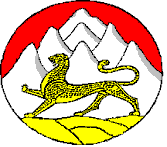 АДМИНИСТРАЦИЯ    ДИГОРСКОГО  РАЙОНАМУНИЦИНАЛЬНОЕ КАЗЁННОЕ УЧРЕЖДЕНИЕДОПОЛНИТЕЛЬНОГО ОБРАЗОВАНИЯ ДОМ  ДЕТСКОГО  ТВОРЧЕСТВА  ДИГОРСКОГО РАЙОНА  РСО-АЛАНИЯПравила внутреннего распорядка обучающихся МКУ ДО ДДТ Дигорского района РСО-Алания 1.Общие положения1.1.Настоящие Правила внутреннего распорядка учащихся муниципального казенного учреждения дополнительного образования Дома детского творчества (далее - ДДТ)  (далее - Правила) разработаны в соответствии с Конвенцией ООН о правах ребёнка, Конституцией Российской Федерации, Федеральным Законом от 29.12.2012 № 273-ФЗ «Об образовании в Российской Федерации»(ч.2ст.30), Приказом Минобрнауки от 15.03.2013 № 185 «Об утверждении порядка применения к обучающимся и снятия с обучающихся мер дисциплинарного взыскания»,  Постановлением Главного государственного санитарного врача Российской Федерации от 4.07.2014г. №41 "Об утверждении СанПиН 2.4.4.3172-14 «Санитарно-эпидемиологические требования к устройству, содержанию и организации дополнительного образования детей», Приказом Минобрнауки России от 26.06.2012г. №504 «Об утверждении Типового положения об образовательном учреждении дополнительного образования детей», Приказом Минобрнауки России от 29.08.2013г. № 1008 «О Порядке организации и осуществления образовательной деятельности по дополнительным общеобразовательным программам», Уставом МКУ ДО ДДТ Дигорского района. 1.2.Правила регламентируют права и обязанности обучающихся, их ответственность, определяют принципы совместной деятельности обучающихся и других участников образовательных отношений. 1.3. Правила определяют основные нормы и правила поведения обучающихся в период обучения в ДДТ: во время занятий, перемен, массовых мероприятий в пределах ДДТ и на его территории, а также в других местах при проведении мероприятий, связанных с ведением образовательной деятельности, устанавливают порядок поощрения обучающихся и применения мер дисциплинарного взыскания.1.4. Правила способствуют поддержанию порядка в ДДТ, основанного на сознательной дисциплине и демократических началах организации образовательной деятельности.1.5.Настоящие Правила вступают в силу с момента их обсуждения утверждения директором ДДТ  и действует бессрочно, до замены их новыми Правилами.2. Права и обязанности обучающихся2.1. Права и обязанности обучающегося, предусмотренные нормативными документами и настоящими Правилами, возникают у лица, принятого на обучение в ДДТ. 2.2. Обучающимся предоставляются академические права на:2.2.1.Получение общедоступного и бесплатного дополнительного образования.2.2.2.Предоставление условий для обучения с учётом особенностей их психофизического развития и состояния здоровья, в том числе получение социально-педагогической и психологической помощи.2.2.3. Обучение по индивидуальному учебному плану.2.2.4.Уважение человеческого достоинства, защиту от всех форм физического и психического насилия, оскорбления личности, охрану жизни и здоровья.2.2.5.Свободу совести, информации, свободное выражение собственных взглядов и убеждений.2.2.6. Участие в управлении ДДТ (Совет обучающихся ДДТ) в порядке, установленном Уставом ДДТ.2.2.7.Ознакомление со свидетельством о государственной регистрации, с Уставом, лицензией на осуществление образовательной деятельности, с учебной документацией, другими документами, регламентирующими организацию и осуществление образовательной деятельности в ДДТ.2.2.8.Обжалование нормативных правовых актов ДДТ в установленном законодательством Российской Федерации порядке.2.2.9. Бесплатное пользование библиотечно-информационными ресурсами, учебной базой ДДТ.2.2.10.Развитие своих творческих способностей и интересов, включая участие в конкурсах, олимпиадах, выставках, смотрах, спортивных мероприятиях и других массовых мероприятиях.2.2.11.Создание общественных объединений обучающихся в установленном Федеральным законом порядке.2.2.12.Участие в общественных объединениях, созданных в соответствии с законодательством Российской Федерации. Принуждение учащихся к вступлению в общественные объединения, в том числе в политические партии, а также принудительное привлечение их к деятельности этих объединений и участию в агитационных кампаниях и политических акциях не допускается.2.2.13.В целях защиты своих прав обучающиеся, родители (законные представители) несовершеннолетних обучающихся самостоятельно или через своих представителей вправе обращаться в комиссию по урегулированию споров между участниками образовательных отношений.2.2.14.Иные академические права, не предусмотренные настоящими Правилами, устанавливаются Федеральным законом от 29.12.2012 № 273-ФЗ «Об образовании в Российской Федерации» и иными нормативными правовыми актами Российской Федерации. 2.3.Обучающиеся обязаны:2.3.1.Добросовестно осваивать дополнительную общеобразовательную программу или выполнять индивидуальный план, в том числе посещать предусмотренные учебным планом или индивидуальным учебным планом учебные занятия, осуществлять самостоятельную подготовку к занятиям, выполнять задания, данные педагогическими работниками в рамках дополнительной общеобразовательной	 программы.2.3.2.Выполнять требования Устава ДДТ, правил внутреннего распорядка и иных локальных нормативных актов ДДТ по вопросам организации и осуществления образовательной деятельности. 2.3.3.Уважать честь и достоинство других обучающихся и работников ДДТ, не создавать препятствий для получения образования другими обучающимися.2.3.4.Бережно относиться к имуществу Центра.2.3.5. Иные обязанности учащихся, не предусмотренные настоящим Правилами устанавливаются Федеральным законом от 29.12.2012 № 273-ФЗ «Об образовании в Российской Федерации» и иными нормативными правовыми актами Российской Федерации.	3.Общие правила поведения3.1. Обучающиеся приходят в ДДТ за 10 – 15 минут до начала занятий.3.2. Обучающиеся входят в учебные кабинеты за 5-10 минут до начала занятия, готовят все необходимые учебные принадлежности  к предстоящему занятию.3.3.Обучающиеся занимают свои места в кабинете в соответствии с установленным педагогом дополнительного образования планом, составленным с учетом психофизических особенностей обучающихся.3.4. Обучающиеся ведут себя в ДДТ дисциплинированно, не совершают противоправных действий.3.5.  Нельзя приносить в ДДТ и на его территорию с любой целью и использовать любым способом оружие, взрывчатые, огнеопасные вещества, спиртные напитки, табачные изделия, спички, зажигалки, колющие и режущие предметы, газовые баллончики, оружие (в т.ч. газовое, пневматическое или имитационное), игральные карты, наркотики, другие одурманивающие средства, а также токсичные вещества и яды, спиртные напитки. Совершать действия, опасные для жизни и здоровья самого себя и окружающих.3.6.В ДДТ нельзя приносить и распространять печатную продукцию, не имеющую отношения к образовательному процессу.3.7. В ДДТ нельзя приносить: ценные предметы, сохранность которых обучающийся не может обеспечить самостоятельно.Администрация ДДТ не несет ответственности в случае утраты таких предметов или денег.3.8.Запрещается:-брать ключи от кабинетов без разрешения педагога дополнительного образования, закрываться в учебных кабинетах, самовольно открывать окна;- самовольно покидать ДДТ до окончания занятий;- если учащемуся необходимо уйти домой раньше окончания обязательных занятий по причине недомогания или семейным обстоятельствам, ему необходимо разрешение педагога дополнительного образования или лица, заменяющего его. 4.Правила поведения на переменах, до и после занятий4.1. Обучающиеся обязаны использовать время перерыва для отдыха.4.2. Во время перерывов (перемен) обучающийся обязан:-навести чистоту и порядок на своём рабочем месте и выйти из учебного кабинета;-подчиняться требованием педагога и работников ДДТ;-во время перемен, до и после занятий обучающийся не должен находиться в учебных кабинетах, актовом зале без  педагога дополнительного образования.4.3.Обучающимся запрещается:-бегать по лестницам и коридорам вблизи оконных проёмов и в других местах, не приспособленных для игр;-сидеть на подоконниках, открывать окна и стоять у открытых окон;-открывать двери пожарных и электрических  щитов, касаться электропроводов и ламп;-нарушать целостность и нормальную работу дверных замков;-употреблять непристойные выражения и жесты, кричать шуметь, мешать  отдыхать другим;-играть в игры, опасные для жизни и здоровья;-курить в помещениях и на территории ДДТ;-употреблять алкогольные напитки, наркотические средства.5.Порядок применения поощрений5.1.Обучащиеся ДДТ поощряются за успехи в учебной, общественной, научной деятельности; участие и победу в интеллектуальных, творческих конкурсах, олимпиадах и спортивных состязаниях; общественно-полезную деятельность и добровольный труд на благо ДДТ; благородные поступки.5.2.Применение мер поощрения осуществляется по решению администрации ДДТ.5.3.К обучающимся ДДТ могут быть применены следующие виды поощрений:-объявление благодарности;-награждение Почетной грамотой, благодарственным письмом;-награждение благодарственным письмом родителей (законных представителей) обучающихся.5.4.Процедура применения поощрений:1) объявление благодарности обучающемуся, награждение благодарственным письмом родителей (законных представителей) обучающегося,  могут применять все педагогические работники ДДТ при проявлении обучающимися активности с положительным результатом;2) награждение Почетной грамотой или благодарственным письмом может осуществляться администрацией ДДТ по представлению педагога дополнительного образования за особые успехи, достигнутые обучающимся при освоении дополнительной общеобразовательной программы и (или) за особые успехи, достигнутые на уровне города, Республики, России;4) представление к награждению благодарственным письмом родителей (законных представителей) обучающегося осуществляется на основании решения администрации ДДТ.5.5.Поощрения применяются в обстановке широкой гласности, доводятся до сведения обучающихся, их родителей (законных представителей) и работников ДДТ.6.Порядок применения к учащимся и снятия с учащихся мер дисциплинарного взыскания6.1.Дисциплина в Центре поддерживается на основе уважения человеческого достоинства обучающихся, педагогических работников.6.2.Применение методов физического и (или) психического насилия по отношению к обучающимся не допускается.6.5.Меры дисциплинарного взыскания применяются за неисполнение или нарушение Устава ДДТ, правил внутреннего распорядка, и иных локальных нормативных актов по вопросам организации и осуществления образовательной деятельности.6.6.За совершение дисциплинарного проступка к учащемуся могут быть применены следующие меры дисциплинарного взыскания:замечание;выговор. 6.7.За каждый дисциплинарный проступок может быть применена одна мера дисциплинарного взыскания.6.8.При выборе меры дисциплинарного взыскания ДДТ должен учитывать тяжесть дисциплинарного проступка, причины и обстоятельства, при которых он совершен, предшествующее поведение обучающегося, его психофизическое и эмоциональное состояние, а также мнение Совета обучающихся, Управляющего совета ДДТ.6.9.Применение к обучающемуся меры дисциплинарного взыскания оформляется приказом директора ДДТ, который доводится до обучающегося, родителей (законных представителей) несовершеннолетнего обучающегося под роспись в течение трех учебных дней со дня его издания, не считая времени отсутствия учащегося в ДДТ. Отказ обучающегося, родителей (законных представителей) несовершеннолетнего обучающегося ознакомиться с указанным приказом под роспись оформляется соответствующим актом.6.10.Обучающийся, родители (законные представители) несовершеннолетнего обучающегося вправе обжаловать в Комиссию по урегулированию споров между участниками образовательных отношений меры дисциплинарного взыскания и их применение к обучающемуся.	7.Возмещение ущерба, причиненного имуществу ДДТ7.1.Предъявление иска о возмещении ущерба осуществляется администрацией ДДТ родителям (законным представителям) несовершеннолетнего обучающегося в письменной форме за виновное причинение материального ущерба имуществу ДДТ на основании представления заместителя директора по административно-хозяйственной работе.7.2.Возместить имущественный вред, причиненный несовершеннолетним, не достигшим четырнадцати лет (малолетним) ребенком, обязаны родители (законные представители) несовершеннолетнего обучающегося.Несовершеннолетние в возрасте от четырнадцати до восемнадцати лет самостоятельно несут ответственность за причиненный вред на общих основаниях.В случае, когда у несовершеннолетнего в возрасте от четырнадцати до восемнадцати лет нет доходов или иного имущества, достаточных для возмещения вреда, вред должен быть возмещен полностью или в недостающей части его родителями (законными представителями) обучающегося.  8.Заключительные положения8.1.Действие настоящих Правил распространяется на всех обучающихся  ДДТ, независимо от формы обучения, а также на обучающихся других образовательных учреждений на время пребывания в ДДТ.8.2.Данные Правила доводятся до сведения обучающихся педагогами дополнительного образования в каждом ТО в начале учебного года, а также родителей (законных представителей) несовершеннолетних обучающихся и вывешиваются на видном месте для всеобщего ознакомления.УТВЕРЖДАЮ:Директор МКУ ДО ДДТДигорского района РСО-АланияКабанова И. С.____________«___»___________ 2017 г.